Inschrijfformulier lidmaatschap C.S.V. Ichthus Nijmegen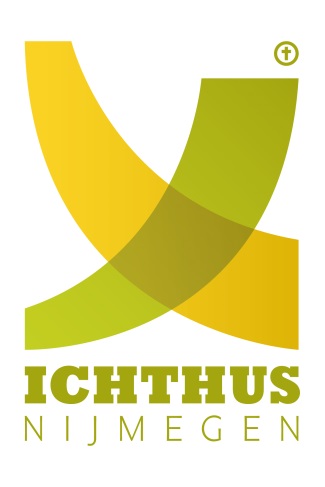 Hoe heb je van Ichthus gehoord?Festival/strandVriendenKerkMiddelbare schoolStand op hogeschoolInternetAnders, namelijk…Naam:Adres:Postcode:Woonplaats:Telefoonnummer:E-mail adres:Geboortedatum:Tel. ouders:Studentnummer: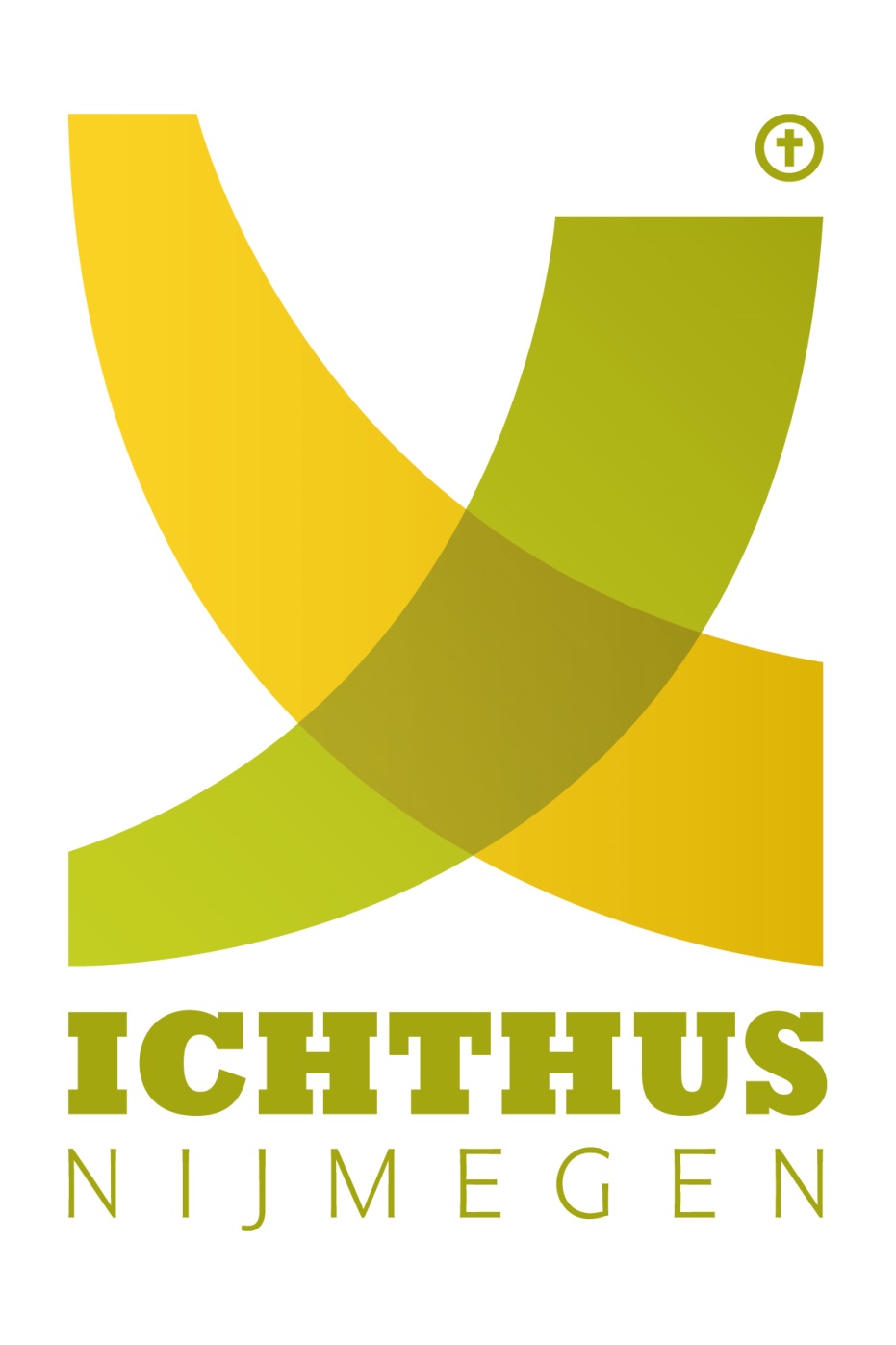 Vegetarisch:Ja / nee* Allergisch:Datum (dd-mm-jj):